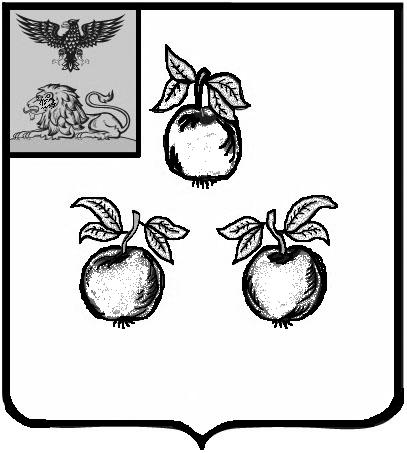 БЕЛГОРОДСКАЯ ОБЛАСТЬАДМИНИСТРАЦИЯ МУНИЦИПАЛЬНОГО РАЙОНА«КОРОЧАНСКИЙ РАЙОН» ПОСТАНОВЛЕНИЕКорочаО проведении первоначальнойпостановки   граждан 2005 года рождения на воинский учетВ соответствии с Федеральным законом Российской Федерации                     от 28.03.1998 года № 53 – ФЗ «О воинской обязанности и военной службе»,              в январе - марте месяце 2022 года на территории Корочанского района будет проводиться  первоначальная  постановка  на воинский  учет  граждан  РФ  2005 года рождения.  В  целях своевременной  подготовки, организованного и качественного  проведенияпервоначальнойпостановки граждан на воинский   учет  в 2022 году,    администрация      муниципального    района     «Корочанский    район»  п о с т а н о в л я е т:1.  Первоначальную постановку    граждан   на    воинский   учет    (далее - ППГВУ) провести на базе призывного пункта  военного комиссариата Корочанского района Белгородской области.Рекомендовать временно исполняющему обязанности военного комиссара Корочанского района Белгородской области Рашкину Е.И.:         - представить на утверждение Губернатору Белгородской области основной и резервный составы комиссии  по первоначальной постановке граждан на воинский учет (приложение № 1);         - заседание комиссии по первоначальной постановке граждан                        на воинский учет провести:  11, 12, 13, 14, 18, 25 января, 01, 08, 15,22 февраля,  01, 15, 22 марта 2022 года;         - провести мероприятия по воспитательной работе и культурно-массовой работе с гражданами, подлежащими первоначальной постановке на воинский учет;- подготовить повестки на граждан, подлежащих вызову на комиссию            и передать их руководителям, другим ответственным за военно-учетную работу должностным лицам (работникам) организаций, а также ответственным за военно-учетную работу должностным лицам администраций сельских поселений. Вручение повесток не работающим и не обучающимся юношам, проживающим на территории города Короча, производить под расписку работниками военного комиссариата Корочанского района Белгородской области;- 10 января 2022 года провести с врачами, выделяемыми для проведения медицинского освидетельствования, занятие, на котором изучить требования Постановления Правительства Российской Федерации от 04.07.2013 г. № 565 «Об утверждении Положения о военно-врачебной экспертизе»и нормативные правовые акты, касающиеся организации медицинского освидетельствования;- согласно  совместного Приказа  Министерства обороны  Российской Федерации  №  240 от 23.05.2001 года и Министерства здравоохранения Российской Федерации № 168 от 23.05.2001 года  составить списки призывников № 1,2,3 нуждающихся в лечении и направить их в ОГБУЗ «Корочанская ЦРБ»;-  по окончании каждого дня работы комиссии по постановке граждан     на воинский учет изучать результаты направления на дополнительное медицинское освидетельствование и указывать время повторной явки на призывную комиссию;         - произвести проверку соответствия учетных данных граждан, подлежащих первоначальной постановке на воинский учет в 2022 году в организациях, органах местного самоуправления, на которые возложено ведение первичного воинского учета, общеобразовательных учреждениях и образовательных учреждениях начального профессионального и среднего профессионального образования со списками, представленными в военный комиссариат Корочанского района  Белгородской области, путем вызова должностных лиц, отвечающих за ведение воинского учета или лиц  их замещающих.	3.Утвердить основной и резервный состав комиссии по первоначальной  постановке граждан 2005 года рождения на воинский учет в 2022 году (приложение № 1), персональный состав врачей-специалистов и среднего медицинского персонала,  проводящих освидетельствование  граждан 2005 года рождения при первоначальной  постановке на воинский  учет в 2022 году (приложение № 2), график медицинского освидетельствования   граждан 2005 года рождения  в ходе  работы  комиссии по  ППГВУ  в 2022  году  (приложение № 3), график предоставления  организациями технических работников для обеспечения работы комиссии (приложение № 4).	4. Рекомендовать  И.О. Главного    врача    ОГБУЗ  « Корочанская    ЦРБ»  Ершовой Е.Н.:	- для проведения медицинского освидетельствования граждан, подлежащих ППГВУ, выделить врачей-специалистов и средних медицинских работников, согласно приложения, утвержденного в пункте  3 постановления, на время ППГВУ освободить  их от основной работы и направлять в распоряжение военного комиссара Корочанского района Белгородской области к 11.00 в дни работы комиссии по ППГВУ;	- до  30 декабря 2021 года  провести необходимые лабораторные исследования всем гражданам, подлежащим ППГВУ;- для амбулаторного обследования и лечения юношей выделить в ОГБУЗ «Корочанская ЦРБ» 10 койко-мест. О результатах обследования и лечения своевременно сообщать в военный комиссариат Корочанского района Белгородской области;	  -организовать контроль за качеством проведения  медицинского освидетельствования  граждан в  период их  постановки  на воинский учет.  По окончании ППГВУ проанализировать данные о состоянии здоровья граждан, поставленных на воинский учет, причины распространенных заболеваний,  по  которым  юноши  признаны  негодными  к  военной  службе, и дать указания и рекомендации по улучшению диспансеризации юношей;	- по окончании лечения каждого призывника представить в военный комиссариат Корочанского района  Белгородской области акт состояния здоровья призывника;	- обеспечить явку на призывной пункт врачей (медсестер) школ, учебных заведений, предприятий, организаций, сельских поселений в день прохождения медицинской комиссии согласно графика явки граждан на ППГВУ согласно приложению № 3.	5.Рекомендовать руководителю подразделения территориального органа Федеральной службы государственной статистики по Белгородской области в г. Короча представить в военный комиссариат Корочанского района Белгородской области полный перечень предприятий, учреждений, организаций, расположенных на территории района.	6. Рекомендовать главам администраций городского поселения «Город Короча» и сельских поселений, совместно с руководителями предприятий, учреждений, организаций, учебных заведений:	- оказать помощь  военному комиссариату Корочанского района Белгородской области в выявлении и учете всех юношей 2005 года рождения, проживающих постоянно или временно на территории района;- представить в военный комиссариат Корочанского района Белгородской области списки юношей 2005 года рождения, подлежащих первоначальной постановке на воинский учет, а в случае отсутствия таковых сообщить в военный  комиссариат Корочанского района  Белгородской области;	- обеспечить своевременную и организованную явку граждан подлежащих ППГВУ, на призывной пункт в сопровождении представителей администраций, организаций и учебных заведений;	- выделить необходимый автотранспорт для перевозки юношей в военный комиссариат Корочанского района Белгородской области  от места жительства, учебы или работы и обратно, принять меры к тому, чтобы при явке на первоначальную постановку на воинский учет все юноши имели необходимые документы для дооформления личного дела;- в срок до 30 декабря 2021 года представить в военный комиссариат  Корочанского района Белгородской области  оформленные личные дела на граждан, подлежащих ППГВУ;	- обеспечить явку юношей 2005года рождения на призывной пункт по вызову военного комиссариата Корочанского района Белгородской области для проведения мероприятий по профессиональному психологическому отбору в сопровождении представителя администрации или преподавателя курса ОБЖ учебного заведения;- оповещение граждан произвести повестками военного комиссариата Корочанского района Белгородской области под расписку, не позднее, чем за 3 дня до назначенного срока явки юношей на заседание комиссии по постановке на воинский учет, оповещение должно быть закончено до начала работы комиссии по ППГВУ;	- в случае невозможности вручения гражданам, подлежащим постановке на воинский учет, повестки для явки на комиссию или не явки их по повестке военного комиссариата Корочанского района Белгородской области, незамедлительно подготавливать об этом информацию на имя военного комиссара Корочанского района  Белгородской области.	7. Нештатной группе профотбора военного комиссариата Корочанского района Белгородской области провести с гражданами, подлежащими первоначальной постановке на воинский учет, военно-профессиональную ориентацию, социальное психологическое изучение, психологическое и психофизиологическое обследование.	8. Рекомендовать заместителю директораОКУ«Шебекинский центр занятости населения», начальнику отдела « Корочанский ЦЗН»Пузановой Т.А.:	- по направлению военного комиссариата Корочанского района Белгородской области призывников из слабо защищенных семей осуществлять их подготовку по военно-учетным специальностям;	- проводить с юношами выпускных классов и призывниками, направляемыми военным комиссариатом Корочанского района  Белгородской области, профессиональные консультации и компьютерное тестирование, а также знакомство с профессиями, востребованными на рынке труда;	- направлять на профессиональное обучение, переобучение и повышение квалификации не обучающихся и не работающих призывников из числа граждан, первоначально поставленных на воинский учет.	9. Начальнику отдела ЗАГС администрации муниципального района «Корочанский район» Белгородской области Алексеенко Н.Ю. обеспечить своевременное предоставление в военный  комиссариат Корочанского района Белгородской области органами ЗАГС данных о гражданах, подлежащих первоначальной постановке на воинский учет.	10. Рекомендовать начальнику ОМВД России по Корочанскому району Емельянову А.Н.:- выделить одного сотрудника для обеспечения общественного порядка во время прибытия призывников в военный комиссариат Корочанского района Белгородской области и прохождения ими комиссии ППГВУ;	- своевременно предоставлять в  военный комиссариат Корочанского района Белгородской области сведения о гражданах, привлекающихся к уголовной ответственности, производить розыск  и при наличии законных оснований задержание граждан, уклоняющихся от воинской обязанности, производить в строгом соответствии со статьей 4 Федерального закона  от 28.03.1998 года № 53- ФЗ «О воинской обязанности и военной службе»;- направлять в военный комиссариат Корочанского района Белгородской области материалы о проведенных мероприятиях  по установлению фактического местонахождения граждан, не исполняющих воинскую обязанность, в том числе уклоняющихся от мероприятий, связанных с ППГВУ, а также обеспечить выполнение всех мероприятий согласно совместного приказа МО РФ, МВД РФ, ФМС РФ от 10.09.2007 года № 366/789/197 «Об утверждении инструкции об организации взаимодействия военных комиссариатов, органов внутренних дел и территориальных органов Федеральной миграционной службы в работе по обеспечению исполнения гражданами Российской Федерации воинской обязанности»;	- направлять в двухнедельный срок в военный комиссариат Корочанского района Белгородской области сведения о случаях выявления граждан, не состоящих, но обязанных состоять на воинском учете, а также сведения о лицах, получивших гражданство РФ и подлежащих постановке на воинский учет, в том числе обеспечить выполнение всех мероприятий согласно совместного  приказа МО РФ, МВД  РФ, ФМС  РФ  № 366/789/197от 10.09.2007 года.         11. Руководителям организаций, предоставляющих технических работников дляобеспечения работы комиссии ППГВУ, обеспечить их прибытие в дни работы комиссии согласно приложению № 4.         12. Директору МКУ «Административно-хозяйственный центр обеспечения деятельности органов местного самоуправления муниципального района «Корочанский район» Кладиенко Е.А. обеспечить размещение настоящего постановления на официальном сайте органов местного самоуправления муниципального района «Корочанский район» в информационно - коммуникационной сети общего пользования.13.   Контроль   за   исполнением  постановления возложить на заместителя главы администрации района - секретаря Совета безопасности Нечипоренко И.В. Глава администрации Корочанского района			                                                   Н.В. Нестеров                                                                                       Приложение № 1 к постановлению  администрации                                                                   муниципального района                                                                                    «Корочанский район»						       от « 29 » декабря 2021 г.					          №691Основной и резервный составкомиссии по первоначальной постановке граждан 2005 года рождения на воинский учет в 2022 году- основной состав:Приложение № 2 к постановлению  администрациимуниципального района                                                                                    «Корочанский район»					               от « 29 » декабря 2021 г.									№ 691Персональный составврачей-специалистов и среднего медицинского персонала, проводящих освидетельствование граждан 2005 года рождения при первоначальной постановке на воинский учет в 2022 году- основной состав врачей:- основной состав средних медицинских работников:- резервный состав врачей:- резервный состав средних медицинских работников:Приложение № 3 к постановлению  администрациимуниципального района                                                                                    «Корочанский район»						       от « 29 » декабря 2021г.											№ 691Г Р А Ф И Кмедицинского освидетельствования граждан 2005 года рожденияв ходе работы комиссии ППГВУ в 2022 годуПриложение № 4 к постановлению  администрациимуниципального района                                                                                    «Корочанский район»						       от « 29 » декабря 2021г.											№ 691Г Р А Ф И Кпредоставления организациями технических работников дляобеспечения работы комиссии ППГВУ в 2022 году«29»декабря2021г.№691РашкинЕвгений Иванович- ВРИО военного комиссара Корочанского района  Белгородской области, председатель комиссии (по согласованию);Сыренко Юлия Сергеевна- старший помощник начальника отделения по профессионально-психологическому отбору военного комиссариата Корочанского района Белгородской области, секретарь комиссии (по согласованию);Лащенко Алексей  Николаевич- начальник отдела комиссии по делам несовершеннолетних и защите их прав - заместитель председателя комиссии по делам несовершеннолетних и защите их прав администрации района;СороколетовКонстантин Иванович- врач-нарколог ОГБУЗ «Корочанская ЦРБ», старший врач комиссии (по согласованию);- резервный состав:ЧегринецПетр ГригорьевичКарпенко Татьяна Ивановна-  помощник начальника отделения (ППП и УМР) военного комиссариата Корочанского района Белгородской области,  председатель комиссии (по согласованию);- медицинская сестра ОГБУЗ «Корочанская ЦРБ», секретарь комиссии (по согласованию);ЛопинСергей АлександровичНезговоровВиктор Александрович- начальник отдела безопасности, ГО и ЧС администрации Корочанского района;- врач-терапевт ОГБУЗ «Корочанская ЦРБ», старший врач комиссии (по согласованию).Сороколетов Константин Иванович- врач - наркологОГБУЗ «Корочанская ЦРБ», старший врач призывной комиссии(по согласованию);ПоповаНаталья Васильевна- врач-офтальмолог ОГБУЗ «Корочанская ЦРБ» (по согласованию);Воробьева Анна Сергеевна- врач-терапевт ОГБУЗ «Корочанская ЦРБ» (по согласованию);КозинченкоНаталья Николаевна- врач-психиатр ОГБУЗ «Корочанская ЦРБ» (по согласованию);ЦоцоринаТамара Викторовна-врач-стоматолог ОГБУЗ «Корочанская ЦРБ» (по согласованию);Склярова Ольга Ивановна       - врач-невропатолог ОГБУЗ «Корочанская ЦРБ» (по согласованию);Фиронов Александр Сергеевич - врач - хирург ОГБУЗ  «Корочанская ЦРБ»(по согласованию);Кузубова Галина Александровна-врач-отоларинголог ОГБУЗ «Корочанская   ЦРБ (по согласованию);Кудрина Любовь Александровна - медсестра ОГБУЗ  «Корочанская ЦРБ» (по согласованию);Смычкова Светлана Дмитриевна- медсестра ОГБУЗ «Корочанская ЦРБ» (по согласованию);Карпенко Виктория Александровна- медсестра ОГБУЗ «Корочанская ЦРБ» (по согласованию);Морозова Светлана Николаевна- медсестра ОГБУЗ «Корочанская ЦРБ» (по согласованию);Гамова Марина Николаевна- медсестра ОГБУЗ «Корочанская ЦРБ» (по согласованию);ПчелкинаТатьяна Анатольевна    - медсестра ОГБУЗ «Корочанская ЦРБ» (по согласованию);Карайченцева Людмила Леонидовна- медсестра ОГБУЗ «Корочанская ЦРБ» (по согласованию);Незговоров Виктор АлександровичСыромятниковЕвгений АндреевичПивовароваЕвгения Руслановна- врач-терапевт ОГБУЗ «Корочанская ЦРБ»,старший врач  резервного составакомиссии   (по согласованию);- врач - хирург ОГБУЗ «Корочанская ЦРБ»  (по согласованию);-врач-терапевт ОГБУЗ «Корочанская ЦРБ» (по согласованию);Заикина  Юлия Витальевна-врач-офтальмолог ОГБУЗ «Корочанская ЦРБ» (по согласованию);Турсунов Баходиржон Олимжонович      - врач-стоматолог ОГБУЗ «Корочанская ЦРБ» (по согласованию);Матлашова Ольга Николаевна-врач - отоларинголог ОГБУЗ «Корочанская  ЦРБ» (по согласованию);АлейникИрина ЮрьевнаШариповаАльфия Раисовна- врач- нарколог ОГБУЗ «Корочанская ЦРБ» (по согласованию);- врач - невролог ОГБУЗ «Корочанская ЦРБ» (по согласованию);Горбачева Татьяна Владимировна- медсестра ОГБУЗ «Корочанская ЦРБ» (по согласованию);ВоробьеваОльга Александровна- медсестра ОГБУЗ «Корочанская ЦРБ» (по согласованию);     ГоковаЕлена Ивановна- медсестра ОГБУЗ «Корочанская ЦРБ» (по согласованию);СтепановаЕлена Львовна- медсестра ОГБУЗ «Корочанская ЦРБ» (по согласованию).№п/пНаименованиеадминистрацииКол-воГПП11.0112.0113.0114.0118.0125.0101.02.2022;08.02.2022;15.02.2022;22.02.2022;01.03.2021;15.02.2022;22.03.20211Администрация Алексеевскогосельского поселения1414Граждане, прибывшие с результатами обследования2Администрация Анновскогосельского поселения11Граждане, прибывшие с результатами обследования3Администрация Афанасовскогосельского поселения77Граждане, прибывшие с результатами обследования4Администрация Бехтеевского сельского поселения2121Граждане, прибывшие с результатами обследования5Администрация Бубновскогосельского поселения22Граждане, прибывшие с результатами обследования6Администрация Большехаланскогосельского поселения22Граждане, прибывшие с результатами обследования7Администрация Жигайловскогосельского поселения22Граждане, прибывшие с результатами обследования8Администрация Заяченскогосельского поселения22Граждане, прибывшие с результатами обследования9Администрация Коротковскогосельского поселения32Граждане, прибывшие с результатами обследования10Администрация Кощеевскогосельского поселения55Граждане, прибывшие с результатами обследования11Администрация Ломовскогосельского поселения1717Граждане, прибывшие с результатами обследования12Администрация Мелиховскогосельского поселения1212Граждане, прибывшие с результатами обследованиякол-во ГПП11.0112.0113.0114.0118.0125.01Граждане, прибывшие с результатами обследования13Администрация Новослободскогосельского поселения33Граждане, прибывшие с результатами обследования14Администрация Плосковскогосельского поселения22Граждане, прибывшие с результатами обследования15Администрация Плотавскогосельского поселения33Граждане, прибывшие с результатами обследования16Администрация Погореловскогосельского поселения1313Граждане, прибывшие с результатами обследования17Администрация Поповскогосельского поселения66Граждане, прибывшие с результатами обследования18Администрация Проходенскогосельского поселения22Граждане, прибывшие с результатами обследования19Администрация Соколовскогосельского поселения22Граждане, прибывшие с результатами обследования20Администрация Шеинскогосельского поселения33Граждане, прибывшие с результатами обследования21Администрация Шляховскогосельского поселения42Граждане, прибывшие с результатами обследования22Администрация Яблоновскогосельского поселения1212Граждане, прибывшие с результатами обследования23Администрация городского поселения города «Короча»3030Граждане, прибывшие с результатами обследованияИ Т О Г О:И Т О Г О:1683332353533Граждане, прибывшие с результатами обследования№п/пОрганизацияДата и время прибытияКол-во сотрудниковПримечание1МБУ «Управление физической культуры, спорта и туризма»11.01.2022,18.01.202211.00-16.0012Управление социальной защиты населения Корочанского района12.01.2022,25.01.202211.00-16.0013АО «Агрофирма Русь»13.01.2022,01.02.202211.00-16.0014ОГАПОУ «Корочанский сельскохозяйственный техникум»14.01.2022,14.02.202211.00-16.001